6th Sunday of Easter (“Rogate”)				             May 22, 2022 St. John Evangelical Lutheran Church(The Lutheran Church-Missouri Synod)4527 Second St.  P.O. Box 206    
Port Hope, MI 48468stjohnsec@stjohnporthope.org       www.stjohnporthope.orgChurch Office: 989-428-4140           Pastor home/parsonage: 989-428-3305Pastor: Rev. David A. Dodge	      Secretary: Kathy SchaveWELCOME!  It’s our privilege to have you join us in being in the Presence of our Lord and Savior!  At St. John, we follow the historic Liturgy of the Christian Church, which highlights the Biblical understanding of the True worship of God: first and foremost, that He Comes into our presence to give us His Saving Gifts (“Divine Service”) in His Word and Sacraments; and then, in response, we thank and praise Him in word and song, and pray for His continued Blessings.Today – the “6th Sunday of Easter” – is referred to as “Rogate,” Latin for “ask/pray;” hence another name for today – “Pray/Prayer Sunday.”  Unlike the previous Sundays of Easter, this Latin title is not from today’s “Introit.”Who should receive Holy Communion at St. John?: All Confirmed members are invited to Commune, who are sorry for their sins and wish to be Forgiven and Strengthened.  Also, visitors from other L.C.-M.S. and T.A.A.L.C. churches, who fit the same description, are welcome.  So that no one else might eat and drink in Judgment of their sins (1 Cor. 11:29), all others are asked to refrain from Communing.  If you’re in doubt, please see Pastor or an Elder.PreludeOpening Hymn: “I Leave All Things to God’s Direction” ~ LSB #719                                                                            
                                                                                          		 ORDER OF SERVICE: “Divine Service, Setting 1” LSB pp.151ff.		              Introit (see 1st white insert; read responsively by half Verse)        “Growing as One” (see 2nd white insert)     Readings (see back of 1st white insert)     Gradual (see front of same insert; read responsively by half Verse).Hymn of the Day: “Our Father, Who from Heaven Above” ~ LSB #766 (memory)                                                                                                               Sermon: “Pray for Peace & Quiet” 1 Tim. 2:1-6Distribution Hymns: “You Are the Way; through You Alone” ~ LSB #526			      “Onward, Christian Soldiers” ~ LSB #662	      “Jesus Lives! The Victory’s Won” ~ LSB #490Closing Hymn: “Come, You Faithful, Raise the Strain” ~ LSB #487
Postlude   			STEWARDSHIP OF PARTICIPATIONDATE: SERVICE                    ATTENDANCE    COMMUNION		      STEWARDSHIP OF SERVICETODAY	Organist: Kristen WeissUshers (8/9:30): Dan Blacker, Larry Finkel, Ricky Finkel / Fred Hasen, Harold CollingsElder(s) (8/9:30): Galen Young / Gary EggertAcolyte (8/9:30): Jentry Zimmerman / Wyatt HoodyAltar Guild: Connie Wilkowski / Becky DodgeNEXT SUNDAY 
Organist: Kristen WeissUshers (8/9:30): Dan Blacker, Larry Finkel, Ricky Finkel / Fred Hasen, Harold CollingsElder(s) (8/9:30): Joe Landenberg / Don ClarkAcolyte (8/9:30): Jentry Zimmerman / Brady IselerAltar Guild: Connie Wilkowski / Becky DodgeREADINGS			            HYMNS       Psalm: 51:1-12				782          	 
O.T.: Ezekiel 36:22-28			539                Epistle: 1 Peter 4:7-11 (12-14) 	 	706, 783, 784, 491Gospel: John 15:26 ̶ 16:4			598	April – June Portals of Prayer are available in the entryway.  	The May Lutheran Witness (with Michigan In Touch) are 	available on the entryway table.	May newsletters are in your mailboxes.
	A friendly reminder: Newsletter submissions are due to the 	church office by the 15th of the month preceding the month to publish.  Bulletin announcements are due to the church office in writing by Wednesday (9:00am) before the Sunday to be published. Barnabas Fund: This fund is for the purpose of providing financial help for those in emergency need.  Please consider donating toward this endeavorTHIS WEEK at ST. JOHN   	Monday (Pastor): 9am – 1pm  (Kathy)  1pm – 4pm  
Tuesday (Pastor):  9am – noon  
Wednesday (Pastor): 9am – 1pm
Thursday (Pastor & Kathy):  9am – 12pm  
Friday (Pastor & Kathy):  9am – 12pm
Please call ahead to ensure that someone is in at 989-428-4140. BUDGETED FINANCE REPORT - Not Including Special Accounts.     Bulletins provided by Ramsey Funeral Home, Harbor Beach, MI Phone 800-251-8699    	The Father Answers Our Prayers Because of Jesus“Truly, Truly, I say to you, whatever you ask of the Father in My Name, He will Give it to you” (John 16:23). To pray in Jesus’ Name is to pray as one who has been Baptized. For it is in the Water that He put His Name upon you, Claiming you as His own, Making you a “son of God” with Access to the Father. By His Incarnation and crucifixion, our Lord Jesus Broke through the barrier of sin which separated us from God, Opening a Portal to the Father. To pray in Jesus’ Name is to pray with faith in Him as the “one Mediator between God and men,” who “Gave Himself as a Ransom for all” (1 Tim. 2:1–6). Like Moses in the wilderness, Jesus is our Go-between and Intercessor before the Throne of Heaven. He was lifted up for us on the Cross that we might be Saved and Restored to Fellowship with the Father (Num. 21:4–9). Looking into this Perfect Teaching of Liberty (James 1:22–27) we pray with “boldness and confidence” as dear children of God.PRAYER LISTS The following members and friends are known to be in the hospital, ailing or recovering and are in need of our prayers, cards, and visits. 
MEMBER PRAYERS Joyce Koglin; Irene Pilaske; Family of Emerson Pilaske  SHUT-INS 	
FRIENDS Isabel Mix (great-granddaughter of Elmer & Ruth Leese)Reecilyn Joy (daughter of Michael and Julie Joy)Gordon SummersLloyd Karg (brother of Carol Clark)Karen Kreh (daughter of Joyce Koglin)Sally Brade (friend of Marv & Vicki Koglin)Daryl SengstockLori Pedrotte (daughter of Rodney & Janet Weiss)Bonnie Keiser (Susan Reinke’s daughter)Suzi Smith (Linda & Darwin Krueger’s daughter)Cutting Grass sign-up sheet – is by the church envelopes.  
Please sign up.  If you can’t cut grass, putting some $$ in the can on the window sill will help others with gas.  
Any questions - contact Ray Emerick 989-428-5110. Thank-you!2022 Flower Chart is up on the wall in the entryway.  Please sign up on your special occasion dates to provide flowers to beautify our Chancel; or call Vicki Koglin at 1-989-225-7060. 2022 Offering envelopes are now available in the entryway.LWML: The Michigan District LWML Convention will be July 7-9, 2022. The Convention has been moved from Gaylord to Frankenmuth.  Any ladies interested in attending, please contact Corinne Abraham. Carpooling may be available for those not interested in staying at a hotel The Michigan District LWML Convention will be July 7-9, 2022. The Convention has been moved from Gaylord to Frankenmuth.  Any ladies interested in attending, please contact Corinne Abraham. Carpooling may be available for those not interested in staying at a hotel.In Memory for Viola Marion McGee-Beachy a monetary gift has been given to St. John Lutheran General Fund Church from the familyA Smile from Kathy: 
 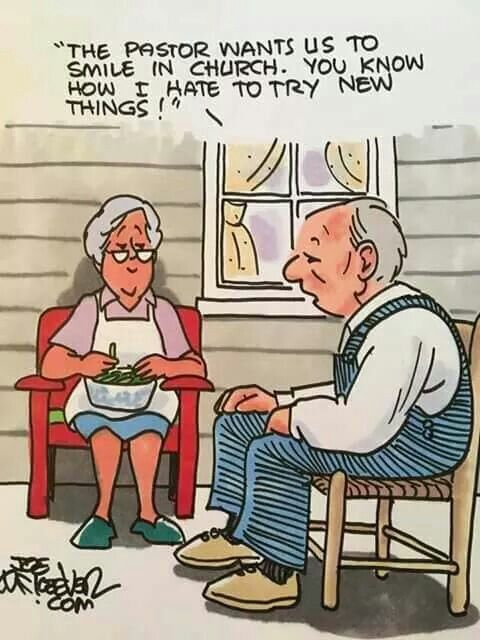 5-15:  8:00  64595-15:  9:30  36265-15:  Total         100855-18 Bible Study5Sun: 8:00Divine Service w/ Holy Communion, p.1519:30Divine Service w/ Holy Communion, p.1513:00Install. Rev. Matthew Durance @ Zion, H.B. w/meal  Mon:5:307th Confirmation Class7:00FinanceTues:4:006th Confirmation ClassWed:10:30Bible StudyThurs:
7:00Divine Service w/ Holy Communion, p.184
The Ascension of Our LordNext Sun:8:00Divine Service w/ Holy Communion, p.1519:30Divine Service w/ Holy Communion, p.151January - December 31, 2022January - December 31, 2022Needed per count                            Received (5-9-22)                             Needed year to date                        Received year to date                                                     $ 8,235.00                                    $ 9,240.00                                   $65,880.00                                   $55,510.00 Arnold BrownElmer/Ruth Leese           Gary Schave
(Meadow Lane, B.A.)Yvonne Fuhrman    
 Jack Noble (Meadow Lane, B.A.)Jeffrey SchaveCharlie Koglin   Russell/Jeanette Piotter
(Lakeview E.C., H.B.)Wally SchaveArlene Zelz
(Lakeview E.C., H.B.)